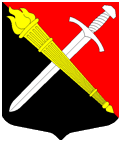                                               СОВЕТ ДЕПУТАТОВ                       муниципальное образование Тельмановское сельское поселение Тосненского района Ленинградской областиРЕШЕНИЕ № 21 Принято советом депутатов «13» января 2023 годаО досрочном прекращении полномочий главы администрации муниципального образования Тельмановское сельское поселение Тосненского района  Ленинградской областиРассмотрев заявление главы администрации муниципального образования Тельмановское сельское поселение Тосненского района Ленинградской области О.А. Крюковой, руководствуясь подп.2 ч.10 ст. 37 Федерального закона от 06.10.2003 № 131-ФЗ «Об общих принципах организации местного самоуправления в Российской Федерации», Уставом муниципального образования Тельмановское сельское поселение Тосненского района Ленинградской области, совет депутатов муниципального образования Тельмановское сельское поселение Тосненского района Ленинградской областиРЕШИЛ:1. Прекратить досрочно полномочия главы администрации муниципального образования Тельмановское сельское поселение Тосненского района Ленинградской области Оксаны Алексеевны Крюковой 16 января 2023 года в связи с отставкой по собственному желанию.2. Главе муниципального образования Тельмановское сельское поселение Тосненского района Ленинградской области расторгнуть контракт с главой администрации муниципального образования Тельмановское сельское поселение Тосненского района Ленинградской области О.А. Крюковой.3. Аппарату по обеспечению деятельности совета депутатов муниципального образования Тельмановское сельское поселение Тосненского района Ленинградской области обеспечить официальное опубликование (обнародование) настоящего решения в порядке, предусмотренном Уставом муниципального образования Тельмановское сельское поселение Тосненского района Ленинградской области.4. Настоящее решение вступает в силу со дня его подписания.5. Контроль исполнения настоящего решения возложить на главу муниципального образования Тельмановское сельское поселение Тосненского района Ленинградской области.Глава муниципального образования                                           С.А. Приходько